Nord-Als Folkedansere indbyder tilforårsafslutning på Svenstrup Forsamlingshuslørdag d. 23. marts kl. 19 – 22.30.Tag familie, venner og bekendte med og få en fantastisk aften.Andre foreningers medlemmer og spillemænd er hjertelig velkomne.Spillemænd med instrumenter er gratis :o)Entre kr. 30 pr. person er incl. kaffebord ( sodavand til børnene.)Program for aftenen:Indmarch og velkomstOpvisning Koncert af Musikskolens Folkemusikhold ”Glimt i øret”Uddeling af gaverKaffebordFolkedanser-bal og hyggeligt samvær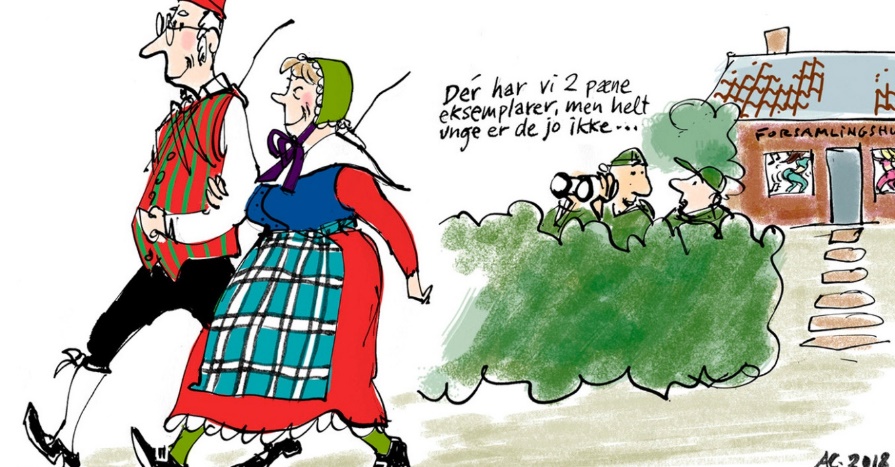   Vel mødt til en hyggelig aften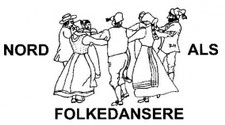 